   					            My 2023 Commitment of Genorosity 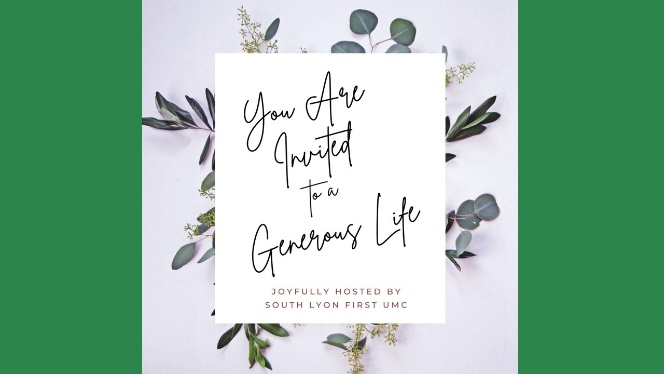            For South Lyon First United Methodist Church “You will be enriched in every way so that you can be generous on every occasion, and through us your generosity will result in thanksgiving to God.”                             2 Corinthians 9:11Name(s) __________________________________________________________________________________________________________To the Annual Ministry Fund (Operating Fund)  I/We commit $__________     weekly     monthly    yearly      To Second Mile Giving (Mission of the Month)   I/We will give   $__________       weekly     monthly    yearly        _______ I am interested in automatic electronic giving. Please contact me at _______________________________Thank you for Accepting the Invitation to a Generous Life. Together we areChrist Focused, Spirit Filled, Mission DrivenCommitment cards can be returned to the church at the Celebration Sunday, Nov. 6, 2022. After that date they can be mailed to the church at South Lyon First UMC, 640 S. Lafayette, South Lyon, MI 48178,   dropped in the drop box outside of door #4 at the back of the church or emailed to Lindy Juergens at lindyjuergens@southlyonfirstumc.org. 